CWA: Mapping Current Events – South West Asia 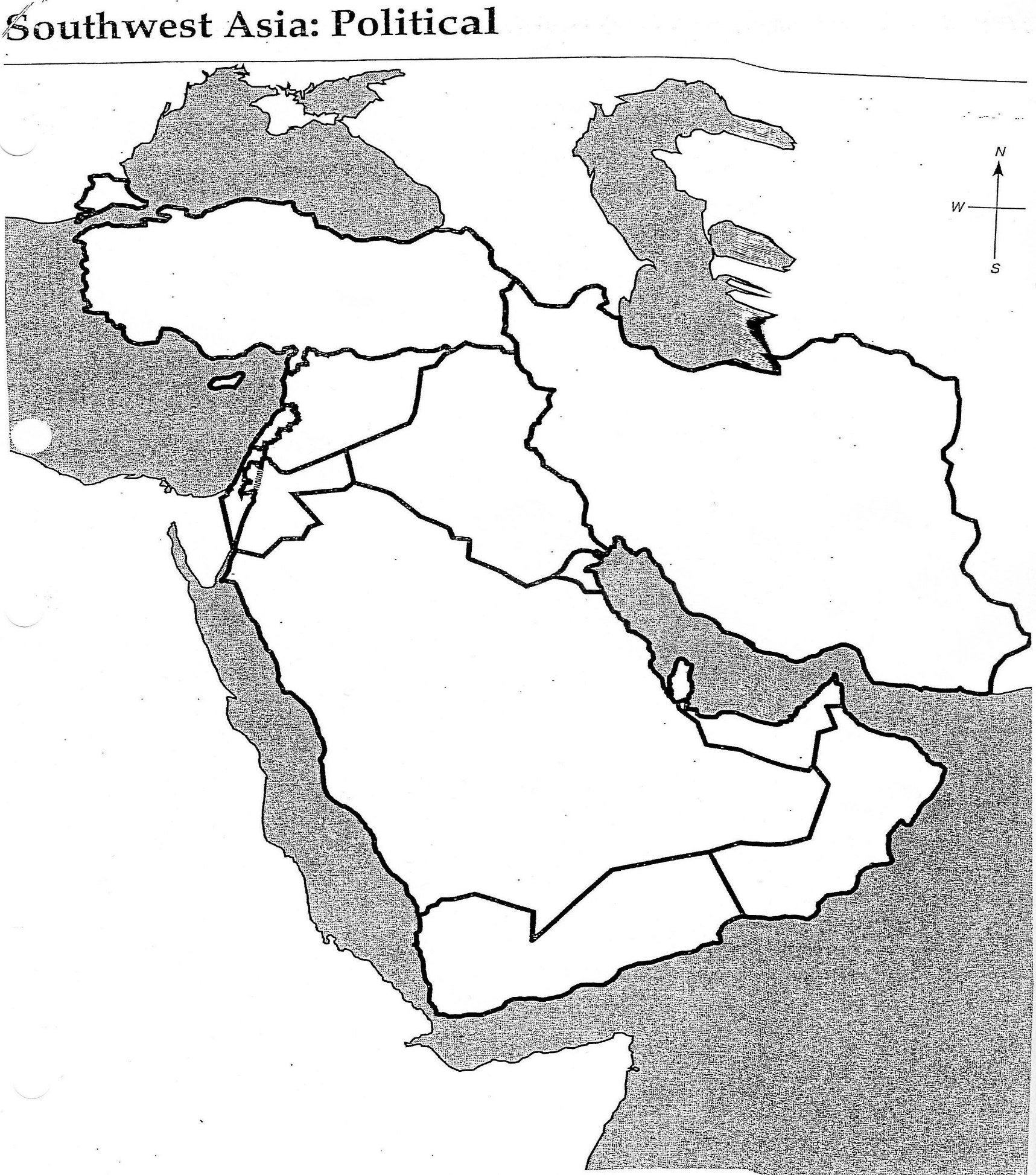 